Министерство образования и науки РФ Иркутская областьУправление образования  муниципального образования «Усть-Удинский район» Иркутской области(УОМО «Усть-Удинский район»)ПРИКАЗ      от « 21 » мая 2020 г.                                                                                №  100      Об участии во Всероссийском конкурсе «Большая перемена»                    Руководствуясь информационным письмом министерства образования Иркутской области № 309 от 13.05.2020 года «О проведении Всероссийского конкурса» (Конкурс), в соответствии с Положением о Всероссийском конкурсе для школьников «Большая перемена» (Приложение 1) приказываю:1.  Руководителям ОО:1.1.  проинформировать учителей, родителей, обучающихся 8-х, 9-х, 10-х классов о проведении     Всероссийского конкурса «Большая перемена»  (http://bolshayaperemena.online/);1.2. назначить школьных координаторов, ответственных за организацию участия обучающихся образовательной организации в Конкурсе; 1.3. организовать участие 35% обучающихся 8-х, 9-х, 10-х классов в Конкурсе в соответствии с Положением о Конкурсе; 1.4. еженедельно по пятницам до 23 июня (включительно) накопительно направлять информацию о количестве зарегистрированных обучающихся на эл. адрес: uomo2014@yandex.ru (Приложение 2).2. МБУ «РИМЦ Усть-Удинского района» (Равинская О.А.):2.1. обеспечить методическое и информационно-техническое сопровождение участия обучающихся образовательных организаций Усть-Удинского района в Конкурсе; 2.2. методисту МБУ «РИМЦ Усть-Удинского района» Развозжаевой Е.А.  еженедельно направить сводную информацию о количестве зарегистрированных обучающихся в ГАУ ДПО «Институт Развития Образования Иркутской области».  3. Контроль исполнения приказа возложить  на директора МБУ «РИМЦ Усть-Удинского района»  Равинскую О.А.  Начальник  УОМО                                             Л.В. Пешкова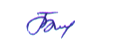 Развозжаева Е.А. 31243ООколичество обучающихся 8-9 кл.количество обучающихся 10кл.МБОУ СОШ п. Усть-Уда153МБОУ «Усть-Удинская СОШ № 2»3511МКОУ Аносовская СОШ52МКОУ Игжейская СОШ71МКОУ Малышевская СОШ132МБОУ Молькинская СОШ153МБОУ Ново-Удинская СОШ113МКОУ Светлолобовская СОШ81МКОУ Средне-Муйская СОШ101МКОУ Юголукская СОШ112